Государственное бюджетное дошкольное образовательное учреждение компенсирующего вида детский сад №101                                         Фрунзенского района Санкт – ПетербургаПрограмма фестиваля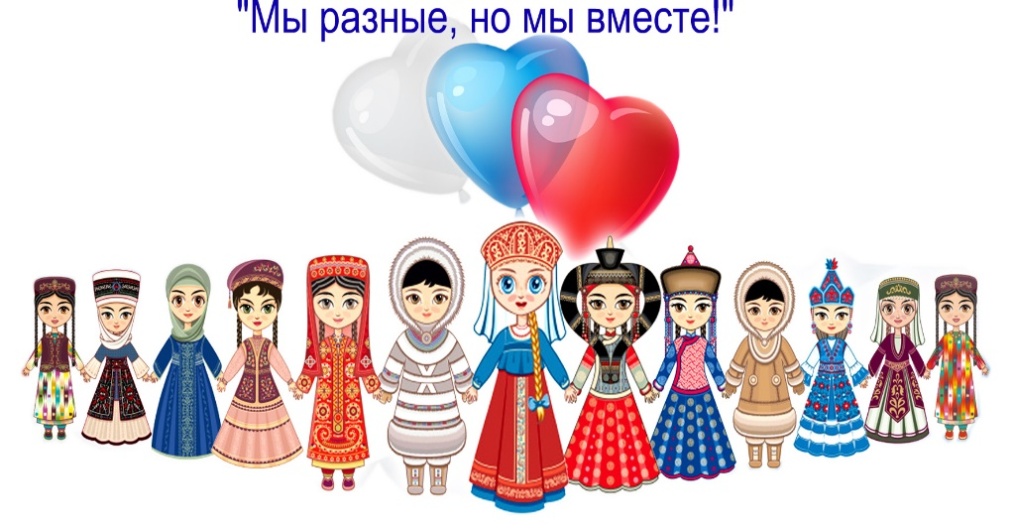 Участники:Дети с ограниченными возможностями здоровья, родители и педагоги ГБДОУПрезентация опыта для старших  воспитателей и специалистов ГБДОУ Фрунзенского районаСанкт-Петербург21.11.2018г.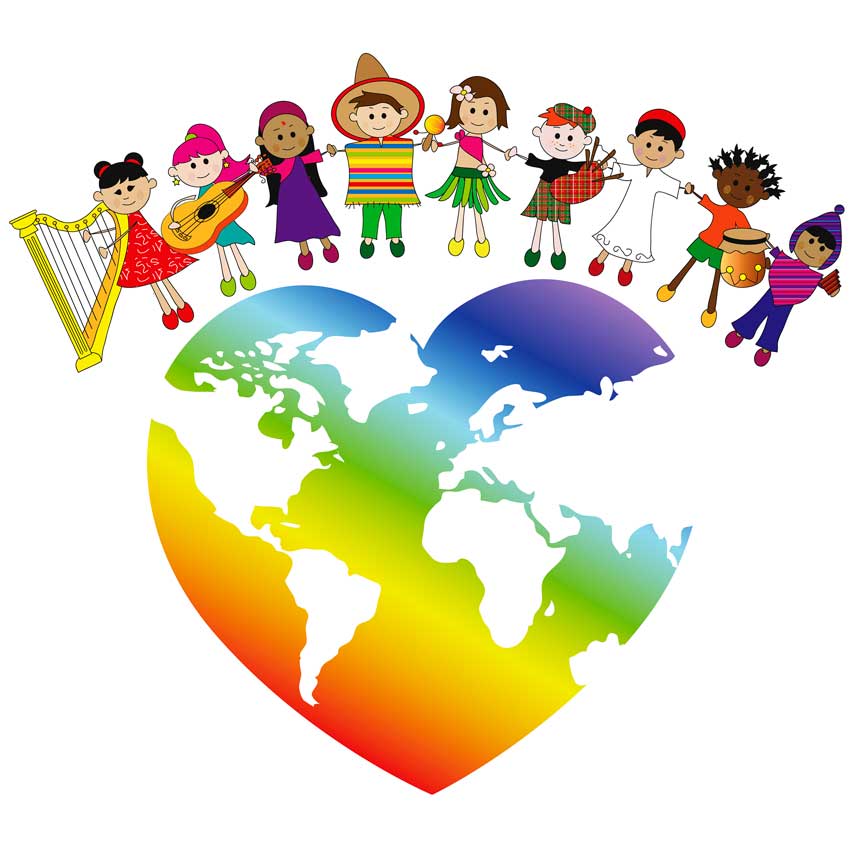 № п/пСодержаниеВремяОтветственный1Регистрация  участников9.30-10.00Музыкальный руководитель Зайцева Е.В.Учитель-логопедВарванина Т.Н.2Вступительное слово10.00-10.05Методист по дошкольному образованию Миронова Н.П.ИМЦ Фрунзенского.района3.Краткая  характеристика  деятельности ГБДОУ№ 10110.05-10.10 Заведующий ГБДОУ №101 Афанасьева Д.Л.Старший воспитатель Синяпкина А.В.4Детский фестиваль «Мы разные, но мы вместе»10.10-11.10Воспитатели и специалисты ГБДОУ5Обмен мнениями11.10-11.30Методист по дошкольному образованиюМиронова Н.П. Благодарим за участие! Благодарим за участие! Благодарим за участие! Благодарим за участие!